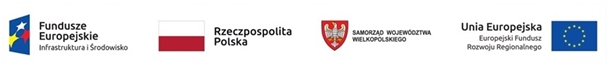 PIKNIKI pod hasłem " TAK! EKOlejowo-ekologicznie, szybko, bezpiecznie" Realizacja wydarzeń informacyjno- promocyjnych po zakończeniu budowy zintegrowanych węzłów przesiadkowych. Projekt  „Budowa systemu zintegrowanych węzłów przesiadkowych przy stacji kolejowej w Stęszewie i przystanku kolejowym w Strykowie zlokalizowanych na terenie gminy Stęszew.” nr RPWP.03.03.03-30-0029/17” realizowany w ramach Wielkopolskiego Regionalnego Programu Operacyjnego na lata 2014-2020Celem  organizacji pikników  jest  popularyzacja wśród mieszkańców wiedzy nt. przedsięwzięcia realizowanego w ramach Zintegrowanych Inwestycji Transportowych (tj. budowy  zintegrowanych węzłów  przesiadkowych  oraz ścieżek rowerowych) oraz zachęcenia mieszkańców do korzystania z transportu kolejowego i rowerowego.Organizacja 2 pikników . Pikniki skierowane są dla mieszkańców gminy Stęszew . Przewidywana liczba uczestników  1 piknik -ok. 300 osób W następujących terminach:1 ) Termin: 10 września 2023r.  Miejsce organizacji: ZWP Stęszew , Czas trwania pikniku: 15.00-18.00, 2) Termin : 17 września 2023r. Miejsce organizacji: ZWP STRYKOWO, Czas trwania pikniku: 15.00-18.00, W ramach zamówienia dla każdego z dwóch pikników Wykonawca odpowiedzialny będzie za : Przygotowanie i realizację scenariusza pikniku  pod hasłem " TAK! EKOlejowo-ekologicznie, szybko, bezpiecznie". Scenariusz należy dołączyć do oferty.Organizację  przez cały czas trwania  na każdym z pikników 2 stanowisk tematycznych/warsztatowych  dotyczących  transportu publicznego  , transportu rowerowego, bezpieczeństwa ruchu. Organizację na każdym z pikników warsztatów plastycznych,Zapewnienie na każdym z pikników animacji dla dzieci wraz aranżacją artystyczną Animator na pikniku poprowadzi zabawy, gry i konkursy dla dzieci. Założenie animacja  prowadzona będzie w blokach: ok 30 min zabawy – przerwa – 15 min zabawy.Nagłośnienie Pikniku zapewni Zamawiający ( tzn.1- 2 mikrofony  oraz możliwość odtworzenia muzyki z płyty CV lub pendriva) Zapewnienie na każdym z pikników stoisk - „Malowania buzi”,- Skręcanie balonówZapewnienie na każdym z pikników dodatkowych atrakcji pikniku  pod nazwą : . „ STREFA  AKTYWNOŚCI”  np. konkursów, gier wielkoformatowych, związanych z tematyką pikniku, prowadzonych przez cały czas trwania imprezy. Każda z dodatkowych atrakcji zaproponowanych praz Wykonawcę, umożliwiająca uczestnictwo zespołów min. 2 osobowych (jednocześnie będzie mogło korzystać z danej aktywności min. 2 osób ) będzie dodatkowo punktowana (minimum 2 atrakcje – punkty będą przyznawane „0-1” tzn. za brak propozycji atrakcji Wykonawca nie otrzyma punktów natomiast za zaproponowanie 2 lub więcej atrakcji otrzyma maksymalną ilość punktów w danej dziedzinie).  Zapewnienie 2 „dmuchańców” ( jeden  dla starszych dzieci a drugi dla dzieci przedszkolnych – Zamawiający dopuszcza możliwość wynajęcia urządzeń dmuchanych od podwykonawców)Rozmieszczenie stanowisk i pozostałych atrakcji musi zostać skonsultowane z Zamawiającym i przez niego zaakceptowane.Zaproponowana przez Wykonawcę cena za organizację 2 pikników powinna uwzględniać wszystkie elementy, materiały i działania niezbędne do jego kompleksowej organizacji; w tym min. materiały na warsztaty tematyczne, plastyczne i konkursy,  obsługę stanowisk warsztatowych, organizację zabaw i konkursów.Aby spełnić warunek na poziomie minimalnym Wykonawca musi wykazać, że: wykonał w ostatnich pięciu latach przed upływem terminu składania ofert, a jeżeli okres prowadzenia działalności jest krótszy – w tym okresie, co najmniej jedną (1) usługę – polegającą na zorganizowaniu i przeprowadzeniu pikniku plenerowego dla minimum 150 uczestników. Usługa ta winna być wykonana należycie.Oferta zostanie oceniona :-cena -70% -zaproponowane atrakcje (punkt 7) - 30% ________________________________________________________________________